UR   URBÁRSKE  POZEMKOVÉ  SPOLOČENSTVO    KYSUCKÝ  LIESKOVEC 29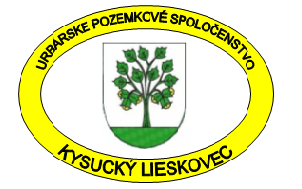             IČO: 42220866, DIČ: 2023505528, : 0904891773,  :mailto:ups@urbarkysuckylieskovec.sk                                             www.urbarkysuckylieskovec.skUZNESENIE  Z RIADNEHO VALNÉHO ZHROMAŽDENIA   UPS Kysucký Lieskovec konaného 26. 3. 2023 , sále KD Kysucký Lieskovecp. Ján Sidor,   predseda mandátovej komisie uviedol, že podľa prezenčnej listiny sú na Valnom zhromaždení prítomní osobne a splnomocnením vlastníci  vo výške dielov 1491,43  čo predstavuje 55,69 % všetkých dielov z toho plnomocenstvá 24,81 % prítomných 31,88 %  z počtu 2677,85 platných ku dňu konania valného zhromaždenia. Valné zhromaždenie je uznášaniaschopné.a)  VZ UPS berie na vedomie:Správu o stave účtu a pokladne spoločenstva za rok 2022 a OLH Ing. Tomáš PialaSprávu revíznej komisie za rok 2022,  správu pokladníka Správu mandátovej komisieb)  VZ UPS schvaľuje:Program rokovania		a hlasovalo:	     100  % prítomných dielovProti hlasovalo         0  % prítomných dielovZdržalo sa:	         0   % prítomných dielovMandátovú  komisiu v zložení:      Predseda:    Sidor Ján      Členovia:, Pius Paršo,  Skokan Jozef, Janišová Mária, Stanislav Ondreáš, Mária Kocianová															Za hlasovalo:	         100  % prítomných dielovProti hlasovalo:	0   % prítomných dielov								Zdržalo sa:		0   % prítomných dielovNávrhovú komisiu v zložení:       Predseda:. JUDr. Lenka Hmírová       Členovia:  Ing. Martin Franek, Helena Bačová								Za hlasovalo:	      100  % prítomných dielov	Proti hlasovalo:       0    % prítomných dielov		Zdržalo sa:	         0   % prítomných dielovOverovateľov zápisnice v zložení:       Jozef Sopek, Emília Ondrejášová							            Za hlasovalo:	        100 % prítomných dielov								Proti hlasovalo:         0  % prítomných dielov                                                                                   Zdržalo sa:                0  % prítomných dielov5.    Zapisovateľa: p. Darina Bzdylová								Za hlasovalo:	       100 % prítomných dielov									Proti hlasovalo:        0  % prítomných dielov								Zdržalo sa :              0  % prítomných dielov					6.	Ročnú účtovnú závierku za rok 2022 a rozdelenie zisku za rok 2022 vo výške 13639 €, kde sa      a/  vyplatiť na diel  4,00 € tento rok a suma 2651 € ponechá sa na činnosť spoločenstva.          Návrh na vyplatenie 4 € na diel tento rok sa zamieta      b/  Odklad vyplatenia zisku za rok 2022 tak, že sa vyplatí až spolu so ziskom za rok 2023 v roku         2024   po konaní valného zhromaždenia za rok 2023. 								Za hlasovalo:	     100  % prítomných dielov								Proti hlasovalo:     0    % prítomných dielov									            Zdržalo sa:            0    % prítomných dielov7.   Príspevok pre farský úrad na kanalizáciu a vodovod vo výške 500,00 € zo zisku po zdanení                                                                     Za hlasovalo:	  99,59  % prítomných dielov							          Proti hlasovalo:     0,0  %   prítomných dielov								          Zdržalo sa :            0,41 % prítomných dielov /Azizi 12 d/8.   Na návrh p. Janeka – ak sa nebudú dať vyrokovať úpravy zlúčenia pozemkov urbáru od Povinskej strany,  ponechať pozemky v pôvodnom stave pre pozemkové úpravy, tak aby Pálenice zostali pre urbár. Vyrokovať s geodezíou zlúčenie pozemkov v časti  Kysuckého Lieskovca na Povinskej strane do jedneho celku max. 2.                                                                                   Za hlasovalo:	     100  % prítomných dielov									Proti hlasovalo:     0,0  % prítomných dielov									Zdržalo sa :            0,0 % prítomných dielov	c)     VZ UPS ukladá: 1. Výboru UPS, aby vyvesil výzvu občanom obce, aby zabezpečovali ochranu pozemkov pred nájazdmi motorkami a štvorkolkami v katastri obce a tiež vyzvať občanov, aby neznečisťovali prírodu pozostatkami mŕtvych tiel zvierat.                                                                                   Za hlasovalo:	      100  % prítomných dielov								Proti hlasovalo:       0  % prítomných dielov                                                                                   Zdržalo sa:              0  % prítomných dielovUznesenie z valného zhromaždenia jednohlasne schválenéNávrhová komisia:	 	        JUDr. Lenka Hmírová    ................................................                                                        Ing. Martin Franek         .................................................			 	         Helena Bačová           .   ................................................Overovatelia  zápisnice:              Jozef Sopek                     ................................................			                   Emília Ondrejášová          ................................................Predseda UPS: Mgr. Ľudmila Pijaková.                                ................................................V Kysuckom Lieskovci 26.3.2023